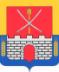 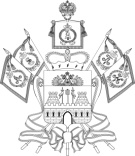 СОВЕТПРОЧНООКОПСКОГО СЕЛЬСКОГО ПОСЕЛЕНИЯНОВОКУБАНСКОГО РАЙОНАРЕШЕНИЕот 20 апреля 2022 года								№ 135станица ПрочноокопскаяО внесении изменений в решение Совета Прочноокопского сельского поселения Новокубанского района от 21 апреля 2016 года № 96 «О Порядке определения размера арендной платы за земельные участки, находящиеся в муниципальной собственности Прочноокопского сельского поселения  Новокубанского района, предоставленные в аренду без торгов»Рассмотрев протест прокурора Новокубанского района от 14 февраля 2022 года № 7-02-2022/473, в соответствии с Земельным кодексом Российской Федерации, Законом Краснодарского края от 5 ноября 2002 года № 532-КЗ «Об основах регулирования земельных отношений в Краснодарском крае», постановлением Правительства Российской Федерации от 16 июля 2009 года № 582 «Об основных принципах определения арендной платы при аренде земельных участков, находящихся в государственной или муниципальной собственности, и о Правилах определения размера арендной платы, а также порядка, условий и сроков внесения арендной платы за земли, находящиеся в собственности Российской Федерации», в целях обеспечения эффективного использования и развития рынка земли, разработки и внедрения экономически обоснованных размеров арендной платы за использование земельных участков, находящихся в муниципальной собственности Прочноокопского сельского поселения Новокубанского района, предоставленные в аренду без торгов, Совет Прочноокопского сельского поселения Новокубанского района р е ш и л:1. Внести изменения в решение Совета Прочноокопского сельского поселения Новокубанского района от 21 апреля 2016 года № 96 «О Порядке определения размера арендной платы за земельные участки, находящиеся в муниципальной собственности Прочноокопского сельского поселения  Новокубанского района, предоставленные в аренду без торгов», изложив приложение к решению «Порядок определения размера арендной платы за земельные участки, находящиеся в муниципальной собственности Прочноокопского сельского поселения Новокубанского района, предоставленные в аренду без торгов» в новой редакции согласно приложению к настоящему решению.2. Контроль за выполнением настоящего решения возложить на комиссию Совета Прочноокопского сельского поселения Новокубанского района по финансам, бюджету, налогам и контролю (Саркисьян). 3. Настоящее Решение вступает в силу со дня его официального  опубликования в информационном бюллетене «Вестник Прочноокопского сельского поселения», и подлежит размещению на официальном сайте администрации Прочноокопского сельского поселения Новокубанского района.Приложение к решению Совета Прочноокопского сельского поселения Новокубанского районаот ____________ года № ________«УТВЕРЖДЕНрешением Совета Прочноокопского сельского поселения Новокубанского района от _______________ года № _______ПОРЯДОКопределения размера арендной платы за земельные участки, находящиеся в муниципальной собственности Прочноокопского сельского поселения Новокубанского района, предоставленные в аренду без торгов1. Порядок определения размера арендной платы за земельные участки, находящиеся в муниципальной собственности Прочноокопского сельского поселения Новокубанского района на территории Прочноокопского сельского поселения Новокубанского района, предоставленные в аренду без торгов (далее - Порядок), разработан в соответствии с Земельным кодексом Российской Федерации и постановлением Правительства Российской Федерации от 16 июля 2009 года № 582 «Об основных принципах определения арендной платы при аренде земельных участков, находящихся в государственной или муниципальной собственности, и о Правилах определения размера арендной платы, а также порядка, условий и сроков внесения арендной платы за земли, находящиеся в собственности Российской Федерации», устанавливает правила определения размера арендной платы за земельные участки, находящиеся в муниципальной собственности Прочноокопского сельского поселения Новокубанского района на территории Прочноокопского сельского поселения Новокубанского района, предоставленные в аренду без торгов (далее - земельные участки).Порядок применяется в случаях заключения договоров аренды земельных участков либо внесения изменений в договоры аренды земельных участков в части расчетов арендной платы, в том числе переоформления в установленном порядке права постоянного (бессрочного) пользования земельными участками на право аренды.2. Размер годовой арендной платы (далее - арендная плата) при аренде земельных участков определяется одним из следующих способов:на основании кадастровой стоимости земельных участков;на основании рыночной стоимости, определяемой в соответствии с законодательством Российской Федерации об оценочной деятельности;в соответствии со ставками арендной платы либо методическими указаниями по ее расчету, утвержденными для земельных участков, находящихся в федеральной собственности.3. При предоставлении земельного участка в аренду без торгов арендная плата определяется на основании кадастровой стоимости земельного участка в размере, установленном в подпунктах 3.1-3.8 настоящего пункта.3.1. Арендная плата рассчитывается в размере 0,01 процента от кадастровой стоимости в отношении следующих земельных участков:3.1.1. Земельного участка, предоставленного физическому или юридическому лицу, имеющему право на освобождение от уплаты земельного налога в соответствии с законодательством о налогах и сборах.3.1.2. Земельного участка, предоставленного физическому лицу, имеющему право на уменьшение налоговой базы при уплате земельного налога в соответствии с законодательством о налогах и сборах, в случае если налоговая база в результате уменьшения на не облагаемую налогом сумму принимается равной нулю.3.1.3. Земельного участка, предоставленного физическому лицу, имеющему право на уменьшение налоговой базы при уплате земельного налога в соответствии с законодательством о налогах и сборах, в случае если размер налогового вычета меньше размера налоговой базы. При этом ставка 0,01 процента устанавливается в отношении арендной платы, равной размеру такого вычета.3.1.4. Земельного участка, изъятого из оборота, если земельный участок в случаях, установленных федеральными законами, может быть передан в аренду.3.1.5. Земельного участка, загрязненного опасными отходами, радиоактивными веществами, подвергшегося загрязнению, заражению и деградации, за исключением случаев консервации земель с изъятием их из оборота.3.1.6. Земельного участка, предоставленного для размещения дипломатических представительств иностранных государств и консульских учреждений в Российской Федерации, если иное не установлено международными договорами.3.1.7. Земельного участка, предоставленного гражданину, имеющему трех и более детей, для индивидуального жилищного строительства или для ведения личного подсобного хозяйства в границах населенного пункта.3.2. Арендная плата рассчитывается в размере 0,1 процента от кадастровой стоимости в отношении земельного участка из земель сельскохозяйственного назначения, занятого защитными лесными насаждениями.3.3. Арендная плата рассчитывается в размере 0,3 процента от кадастровой стоимости в отношении следующих земельных участков:3.3.1. Земельного участка, предоставленного для целей жилищного строительства, в том числе для индивидуального жилищного строительства, за исключением случаев, предусмотренных подпунктом 3.1.7 пункта 3 и подпунктом 6.2 пункта 6 Порядка.3.3.2. Земельного участка, занятого объектами инженерной инфраструктуры жилищно-коммунального комплекса, за исключением случаев, предусмотренных подпунктами 6.2.1 - 6.2.3, 6.2.5 - 6.2.7 пункта 6, подпунктами 7.2.3, 7.2.7 пункта 7 Порядка.3.3.3. Земельного участка, предоставленного для ведения личного подсобного хозяйства, садоводства, огородничества, животноводства, сенокошения или выпаса сельскохозяйственных животных, за исключением случаев, предусмотренных подпунктом 3.1.7 пункта 3 и подпунктом 6.2.4 пункта 6 Порядка.3.3.4. Земельного участка для размещения гаражей (индивидуальных и кооперативных) для хранения личного автотранспорта граждан, использование которого не связано с осуществлением предпринимательской деятельности.3.3.5. Земельного участка из земель сельскохозяйственного назначения, право аренды на который переоформлено с права постоянного (бессрочного) пользования в соответствии с земельным законодательством Российской Федерации.3.4. Арендная плата рассчитывается в размере 1,5 процента от кадастровой стоимости в отношении земельного участка, ограниченного в обороте, право аренды на который переоформлено с права постоянного (бессрочного) пользования в соответствии с земельным законодательством Российской Федерации.3.5. Арендная плата рассчитывается в размере 2 процентов от кадастровой стоимости в отношении следующих земельных участков:3.5.1. Земельного участка из земель сельскохозяйственного назначения, занятого сельскохозяйственными угодьями, за исключением случаев, предусмотренных подпунктом 3.3.3 пункта 3 и подпунктом 6.2.4 пункта 6 Порядка.3.5.2. Земельного участка в составе зоны сельскохозяйственного использования в населенных пунктах, используемого для сельскохозяйственного производства, за исключением случаев, предусмотренных подпунктом 3.3.3 пункта 3 и подпунктом 6.2.4 пункта 6 Порядка.3.5.3. Земельного участка, право аренды на который переоформлено с права постоянного (бессрочного) пользования в соответствии с земельным законодательством Российской Федерации.3.6. Арендная плата рассчитывается в размере 2,5 процента от кадастровой стоимости в отношении следующих земельных участков:3.6.1. Земельного участка, предоставленного для жилищного строительства, комплексного освоения в целях жилищного строительства, либо земельного участка для указанных целей, по которому перешли права и обязанности по договору аренды, в случаях, предусмотренных пунктом 15 статьи 3 Федерального закона от 25 октября 2001 года № 137-ФЗ «О введении в действие Земельного кодекса Российской Федерации», в случае не введения в эксплуатацию объектов недвижимости по истечении двух лет с даты заключения договора аренды земельного участка.3.6.2. Земельного участка в составе земель особо охраняемых территорий и объектов, за исключением случаев, предусмотренных подпунктом 6.1 пункта 6 и пунктом 7 Порядка.3.6.3. Земельного участка из земель населенных пунктов, за исключением случаев, предусмотренных подпунктами 3.1, 3.3, 3.4, 3.5.2, 3.5.3, 3.7 пункта 3, пунктами 6 и 7 Порядка.3.7. Арендная плата рассчитывается в размере 5 процентов в отношении земельного участка, приобретенного (предоставленного) для жилищного строительства, комплексного освоения в целях жилищного строительства, либо земельного участка для указанных целей, по которому перешли права и обязанности по договору аренды, в случаях, предусмотренных пунктом 15 статьи 3 Федерального закона от 25 октября 2001 года № 137-ФЗ «О введении в действие Земельного кодекса Российской Федерации», в случае не введения в эксплуатацию объектов недвижимости по истечении трех лет с даты заключения договора аренды земельного участка.3.8. Арендная плата рассчитывается в размере 1 процента от кадастровой стоимости в отношении земельного участка, предоставленного казачьим обществам, внесенным в государственный реестр казачьих обществ в Российской Федерации, на территории их деятельности, определенной уставом казачьего общества, для осуществления сельскохозяйственного производства, сохранения, развития традиционного образа жизни и хозяйствования казачьих обществ.4. Арендная плата определяется на основании рыночной стоимости земельного участка, определяемой в соответствии с законодательством Российской Федерации об оценочной деятельности в размере, установленном в подпунктах 4.1 и 4.2 настоящего пункта.4.1. Арендная плата рассчитывается в размере 1,5 процента от рыночной стоимости в отношении следующих земельных участков:4.1.1. Земельного участка общего пользования, за исключением случаев, предусмотренных пунктами 6 и 7 Порядка.4.1.2. Земельного участка из земель промышленности, энергетики, транспорта, связи, радиовещания, телевидения, информатики, земель для обеспечения космической деятельности, земель обороны, безопасности и земель иного специального назначения, за исключением случаев, предусмотренных подпунктом 6.2.5 пункта 6 и пунктом 7 Порядка.4.1.3. Земельного участка, в отношении которого законодательством Российской Федерации или Порядком не установлен иной порядок определения размера арендной платы.5. Арендная плата устанавливается в размере, определенном по результатам оценки рыночной стоимости, определяемой в соответствии с законодательством Российской Федерации об оценочной деятельности, в отношении земельных участков, предоставленных юридическим лицам при условии соответствия указанных инвестиционных проектов критериям, установленным законом Краснодарского края.6. Размер арендной платы за земельный участок определяется в размере земельного налога в следующих случаях:6.1. Арендная плата рассчитывается в размере земельного налога в отношении земельного участка, используемого по договору аренды, заключенному до 1 марта 2015 года, исключительно для осуществления деятельности организаций отдыха и оздоровления детей летнего, сезонного и круглогодичного функционирования.6.2. Арендная плата рассчитывается в размере земельного налога в случае заключения договора аренды земельного участка со следующими лицами:6.2.1. С лицом, которое в соответствии с Земельным кодексом Российской Федерации, а также с Федеральным законом от 25 октября 2001 года № 137-ФЗ «О введении в действие Земельного кодекса Российской Федерации» имеет право на предоставление в собственность бесплатно земельного участка, находящегося в муниципальной собственности, без проведения торгов в случае, если такой земельный участок зарезервирован для государственных или муниципальных нужд либо ограничен в обороте.6.2.2. С лицом, с которым заключен договор о комплексном развитии территории жилой застройки, если земельный участок образован в границах территории, в отношении которой принято решение о комплексном развитии территории жилой застройки, и предоставлен указанному лицу.6.2.3. С лицом, заключившим договор об освоении территории в целях строительства и эксплуатации наемного дома коммерческого использования или договор об освоении территории в целях строительства и эксплуатации наемного дома социального использования, в отношении земельного участка, предоставленного этому лицу для освоения территории в целях строительства и эксплуатации наемного дома коммерческого использования или для освоения территории в целях строительства и эксплуатации наемного домасоциального использования, и в случаях, предусмотренных законом Краснодарского края, с некоммерческой организацией, созданной Краснодарским краем или муниципальным образованием для освоения территорий в целях строительства и эксплуатации наемных домов социального использования, в отношении земельного участка, предоставленного этой организации для освоения территории в целях строительства и эксплуатации наемного дома социального использования.6.2.4. С гражданами, имеющими в соответствии с федеральными законами, законами Краснодарского края право на первоочередное или внеочередное приобретение земельных участков, за исключением случая, предусмотренного подпунктом 3.1.7 пункта 3 Порядка. 6.2.5. В соответствии с пунктом 3 или 4 статьи 39.20 Земельного кодекса Российской Федерации с лицами, которым находящиеся на неделимом земельном участке здания, сооружения, помещения в них принадлежат на праве оперативного управления.7. Арендная плата за земельные участки равна арендной плате, рассчитанной для соответствующих целей в отношении земельных участков, находящихся в федеральной собственности, в следующих случаях:7.1. В случае предоставления земельного участка для проведения работ, связанных с пользованием недрами.7.2. В случае предоставления земельного участка для размещения следующих объектов:7.2.1. Объектов федеральных энергетических систем и объектов энергетических систем регионального значения.7.2.2. Объектов использования атомной энергии.7.2.3. Объектов обороны страны и безопасности государства, в том числе инженерно-технические сооружений, линий связи и коммуникаций, возведенных в интересах защиты и охраны Государственной границы Российской Федерации.7.2.4. Объектов федерального транспорта, объектов связи федерального значения, а также объектов транспорта, объектов связи регионального значения, объектов инфраструктуры железнодорожного транспорта общего пользования.7.2.5. Объектов, обеспечивающих космическую деятельность.7.2.6. Линейных объектов федерального и регионального значения, обеспечивающих деятельность субъектов естественных монополий.7.2.7. Объектов систем электро-, газоснабжения, объектов систем теплоснабжения, объектов централизованных систем горячего водоснабжения, холодного водоснабжения и (или) водоотведения федерального, регионального или местного значения.7.2.8. Автомобильных дорог федерального, регионального или межмуниципального, местного значения.8. Арендная плата за земельные участки, используемые для размещения платной автомобильной дороги или автомобильной дороги, содержащей платные участки, либо предоставленные на основании концессионного соглашения для строительства, реконструкции и использования платной автомобильной дороги или автомобильной дороги, содержащей платные участки, составляет 1 процент от кадастровой стоимости этих земельных участков.9. При переоформлении в установленном порядке права постоянного (бессрочного) пользования земельными участками на право аренды размер арендной платы не может превышать более чем в два раза размер земельного налога.10. В случае если в государственном кадастре недвижимости кадастровая стоимость земельного участка не указана либо указана в размере, равном нулю или одному рублю, расчет арендной платы осуществляется на основании рыночной стоимости земельного участка, определенной по результатам рыночной оценки, проведенной в соответствии с федеральным законодательством об оценочной деятельности.При этом рыночная стоимость земельного участка для расчета арендной платы применяется в следующем порядке:для заключаемого договора аренды земельного участка - с даты заключения договора;для действующего договора аренды земельного участка - с даты определения рыночной стоимости земельного участка как объекта оценки.11. Арендная плата за земельный участок, если иное не установлено федеральным законодательством, а также пунктами 6 - 9 Порядка, пересматривается арендодателем в одностороннем порядке в следующих случаях:11.1. Изменение уровня инфляции.11.2. Изменение кадастровой стоимости земельного участка, в том числе при изменении площади земельного участка, изменении вида разрешенного использования земельного участка, перевода земельного участка из одной категории в другую.11.3. Изменение рыночной стоимости земельного участка:в случае изменения методики расчета арендной платы при переходе на рыночную стоимость земельного участка - с даты определения новой рыночной стоимости земельного участка;в иных случаях - с начала финансового года, следующего за годом изменения рыночной стоимости земельного участка, но не ранее чем через год после определения рыночной стоимости земельного участка.11.4. Пересмотр ставок арендной платы и (или) ставок земельного налога.11.5. Изменение законодательства Российской Федерации и Краснодарского края, регулирующего соответствующие правоотношения.11.6. В случаях, предусмотренных условиями договора.11.7. В иных случаях, предусмотренных законодательством.12. Арендная плата ежегодно, но не ранее чем через год после заключения договора аренды земельного участка, изменяется в одностороннем порядке арендодателем на размер уровня инфляции, установленного в федеральном законе о федеральном бюджете на соответствующий финансовый год, который применяется ежегодно по состоянию на начало соответствующего финансового года, начиная с года, следующего за годом, в котором заключен указанный договор аренды.13. Арендная плата, рассчитанная на основании кадастровой стоимости земельного участка либо рыночной стоимости земельного участка, подлежит перерасчету в связи с изменением, соответственно, кадастровой стоимости земельного участка либо рыночной стоимости земельного участка. В этом случае индексация арендной платы с учетом размера уровня инфляции, указанного в пункте 12 Порядка, не проводится.14. Арендная плата, подлежащая уплате, рассчитывается от арендной платы, установленной договором аренды, за каждый день использования земельного участка в соответствующем арендном периоде.Арендным периодом признается месяц, квартал или полугодие в соответствии с условиями договора аренды земельного участка.15. В случае если на стороне арендатора земельного участка выступают несколько лиц, арендная плата для каждого из них определяется пропорционально их доле в праве на земельный участок на основании соглашения указанных лиц либо по иным основаниям, допускаемым действующим законодательством.16. В случае если на стороне арендатора земельного участка выступают несколько лиц, являющихся правообладателями зданий, сооружений, помещений в зданиях, сооружениях (их частей, долей в праве), расположенных на неделимом земельном участке, размер годовой арендной платы рассчитывается для каждого из них пропорционально площади зданий, сооружений, помещений (их частей, размеру принадлежащей им доли в праве) в указанных объектах недвижимости.Исключение из настоящего случая возможно с согласия всех правообладателей здания, сооружения или помещений в них либо по решению суда.17. В случае если земельный участок имеет более чем один вид разрешенного использования, арендная плата, определяемая на основании кадастровой стоимости земельного участка, взимается по наибольшей ставке, установленной для соответствующего вида разрешенного использования земельного участка.Исключение из настоящего случая составляют земельные участки в составе земель населенных пунктов, одним из видов разрешенного использования которых является жилая застройка.ГлаваПрочноокопского сельского поселенияНовокубанского района 							Р.Ю.ЛысенкоГлава Прочноокопского сельского поселения Новокубанского районаПредседатель СоветаПрочноокопского сельского поселения Новокубанского районаР.Ю.Лысенко________________Д.Н.Симбирский _________________